 	Kop Surat perusahan	Tempat, TanggalNo	:Lampiran : Perihal	: PermohonanPenonaktifan Akun PenyediaYth : Kepala LPSE Dengan hormat, yang bertanda tangan dibawah ini Nama	:Jabatan	:Telephone	:Untuk dan atas nama Nama perusahaan	:Alamat perusahaan	:NPWP perusahaan	:Bersama ini kami mengajukan permohonan penonaktifan akun Terdaftar di	:Ingin Terdaftar di	:Demikian surat permohonan ini dibuat, atas bantuan dan kerjasamanya kami ucapkan terima kasih.Hormat kamiPimpinan,dicap dan bermaterai 10.000(………………………………)CATATANTerkait permohonan penonaktifan akun rekanan, agar dapat kami bantu fasilitasi mohon untuk dapat melampirkan dokumen persyaratannya sebagai berikut :1.Surat permohonan perubahan Reset Password dengan Kop Surat Perusahaan dan bermaterai 10.000 (terbaru) atau masih dapat menggunakan materai yang lama dengan minimal nominal 9.000 di Tanda Tangani Oleh Direktur/Direksi [Asli Scan] ;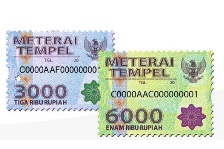 2. KTP direksi/direktur/pemilik perusahaan/pejabat yang berwenang di perusahaan [Asli/Salinan Scan];3. NPWP Perusahaan [Asli/Salinan Scan];4. SIUP/SIUJK/NIB/Ijin untuk menjalankan kegiatan/usaha sesuai Bidangnya dan ketentuan perundangan yang berlaku [Salinan Scan];5. Akta pendirian perusahaan, serta akta perubahan terakhir (jika ada) [Salinan Scan].Terima kasih.